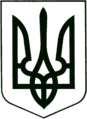 УКРАЇНА
МОГИЛІВ-ПОДІЛЬСЬКА МІСЬКА РАДА
ВІННИЦЬКОЇ ОБЛАСТІВИКОНАВЧИЙ КОМІТЕТ                                                           РІШЕННЯ №410Від 30.12.2021р.                                              м. Могилів-ПодільськийПро затвердження фінансового плану на 2022 рік комунального некомерційного підприємства «Могилів-Подільська окружна лікарня інтенсивного лікування» Могилів-Подільської міської ради 	Керуючись ст.ст.28, 32, 52 Закону України «Про місцеве самоврядування в Україні», відповідно до наказу Міністерства економічного розвитку і торгівлі України від 02.03.2015 року №205 «Про затвердження порядку складання, затвердження та контролю виконання фінансового плану суб’єкта господарювання державного сектору економіки», Статуту комунального некомерційного підприємства «Могилів-Подільська окружна лікарня інтенсивного лікування» Могилів-Подільської міської ради, з метою розвитку вторинної медичної допомоги,-  			      виконком міської ради ВИРІШИВ:1. Затвердити фінансовий план комунального некомерційного підприємства «Могилів-Подільська окружна лікарня інтенсивного лікування» Могилів-Подільської міської ради на 2022 рік згідно з додатком.2. Відповідальність за виконання показників фінансового плану на 2022 рік покласти на директора комунального некомерційного підприємства «Могилів-Подільська окружна лікарня інтенсивного лікування» Могилів-Подільської міської ради Чепелюка В.І..3. Фінансовий план на 2022 рік затвердити на сесії міської ради.4. Контроль за виконанням даного рішення покласти заступника міського голови з питань діяльності виконавчих органів Слободянюка М.В..        Міський голова                                                                Геннадій ГЛУХМАНЮК							                                                                                                         Додаток          до рішення виконавчого          комітету міської ради         від 30.12.2021 року №410    Керуючий справами виконкому                                                                                                         Володимир ВербовийПроектПроектПроектПроектПроектxУточненийУточненийУточненийУточненийУточненийЗміненийЗміненийЗміненийЗміненийЗміненийзробити позначку «Х»зробити позначку «Х»зробити позначку «Х»зробити позначку «Х»зробити позначку «Х»зробити позначку «Х»Рік - 2022Рік - 2022КодиКодиКодиКодиКодиКодиНазва підприємства -  КНП «Могилів - Подільська окружна лікарня інтенсивного лікування» Могилів - Подільської міської радиНазва підприємства -  КНП «Могилів - Подільська окружна лікарня інтенсивного лікування» Могилів - Подільської міської радиНазва підприємства -  КНП «Могилів - Подільська окружна лікарня інтенсивного лікування» Могилів - Подільської міської радиНазва підприємства -  КНП «Могилів - Подільська окружна лікарня інтенсивного лікування» Могилів - Подільської міської радиНазва підприємства -  КНП «Могилів - Подільська окружна лікарня інтенсивного лікування» Могилів - Подільської міської радиНазва підприємства -  КНП «Могилів - Подільська окружна лікарня інтенсивного лікування» Могилів - Подільської міської радиНазва підприємства -  КНП «Могилів - Подільська окружна лікарня інтенсивного лікування» Могилів - Подільської міської радиНазва підприємства -  КНП «Могилів - Подільська окружна лікарня інтенсивного лікування» Могилів - Подільської міської радиНазва підприємства -  КНП «Могилів - Подільська окружна лікарня інтенсивного лікування» Могилів - Подільської міської радиНазва підприємства -  КНП «Могилів - Подільська окружна лікарня інтенсивного лікування» Могилів - Подільської міської радиза ЄДРПОУ за ЄДРПОУ за ЄДРПОУ 019825910198259101982591Організаційно-правова форма - комунальне підприємствоОрганізаційно-правова форма - комунальне підприємствоОрганізаційно-правова форма - комунальне підприємствоОрганізаційно-правова форма - комунальне підприємствоОрганізаційно-правова форма - комунальне підприємствоОрганізаційно-правова форма - комунальне підприємствоОрганізаційно-правова форма - комунальне підприємствоОрганізаційно-правова форма - комунальне підприємствоОрганізаційно-правова форма - комунальне підприємствоОрганізаційно-правова форма - комунальне підприємствоза КОПФГза КОПФГза КОПФГ150150150Територія - м. Могилів - ПодільськийТериторія - м. Могилів - Подільськийза КОАТУУза КОАТУУза КОАТУУ051040000005104000000510400000Орган державного управління – Могилів - Подільська міська радаОрган державного управління – Могилів - Подільська міська радаза СПОДУза СПОДУза СПОДУ100910091009Галузь - охорона здоров’я     Галузь - охорона здоров’я     за ЗКГНГза ЗКГНГза ЗКГНГ85.11.185.11.185.11.1Вид економічної діяльності -діяльність лікарняних закладів   Вид економічної діяльності -діяльність лікарняних закладів   за КВЕД  за КВЕД  за КВЕД  86.1086.1086.10Одиниця виміру - тис. грнОдиниця виміру - тис. грнОдиниця виміру - тис. грнОдиниця виміру - тис. грнОдиниця виміру - тис. грнОдиниця виміру - тис. грнОдиниця виміру - тис. грнОдиниця виміру - тис. грнОдиниця виміру - тис. грнОдиниця виміру - тис. грнОдиниця виміру - тис. грнОдиниця виміру - тис. грнОдиниця виміру - тис. грнОдиниця виміру - тис. грнОдиниця виміру - тис. грнОдиниця виміру - тис. грнФорма власності - комунальна  Форма власності - комунальна  Форма власності - комунальна  Форма власності - комунальна  Форма власності - комунальна  Форма власності - комунальна  Форма власності - комунальна  Форма власності - комунальна  Форма власності - комунальна  Форма власності - комунальна  Форма власності - комунальна  Форма власності - комунальна  Форма власності - комунальна  Форма власності - комунальна  Форма власності - комунальна  Форма власності - комунальна  Місцезнаходження - 24000, Вінницька область, м. Могилів - Подільський, вул. Полтавська, 89/2Місцезнаходження - 24000, Вінницька область, м. Могилів - Подільський, вул. Полтавська, 89/2Місцезнаходження - 24000, Вінницька область, м. Могилів - Подільський, вул. Полтавська, 89/2Місцезнаходження - 24000, Вінницька область, м. Могилів - Подільський, вул. Полтавська, 89/2Місцезнаходження - 24000, Вінницька область, м. Могилів - Подільський, вул. Полтавська, 89/2Місцезнаходження - 24000, Вінницька область, м. Могилів - Подільський, вул. Полтавська, 89/2Місцезнаходження - 24000, Вінницька область, м. Могилів - Подільський, вул. Полтавська, 89/2Місцезнаходження - 24000, Вінницька область, м. Могилів - Подільський, вул. Полтавська, 89/2Місцезнаходження - 24000, Вінницька область, м. Могилів - Подільський, вул. Полтавська, 89/2Місцезнаходження - 24000, Вінницька область, м. Могилів - Подільський, вул. Полтавська, 89/2Місцезнаходження - 24000, Вінницька область, м. Могилів - Подільський, вул. Полтавська, 89/2Місцезнаходження - 24000, Вінницька область, м. Могилів - Подільський, вул. Полтавська, 89/2Місцезнаходження - 24000, Вінницька область, м. Могилів - Подільський, вул. Полтавська, 89/2Місцезнаходження - 24000, Вінницька область, м. Могилів - Подільський, вул. Полтавська, 89/2Місцезнаходження - 24000, Вінницька область, м. Могилів - Подільський, вул. Полтавська, 89/2Місцезнаходження - 24000, Вінницька область, м. Могилів - Подільський, вул. Полтавська, 89/2Телефон - 0433765053Телефон - 0433765053Телефон - 0433765053Телефон - 0433765053Телефон - 0433765053Телефон - 0433765053Телефон - 0433765053Телефон - 0433765053Телефон - 0433765053Телефон - 0433765053Телефон - 0433765053Телефон - 0433765053Телефон - 0433765053Телефон - 0433765053Телефон - 0433765053Телефон - 0433765053Прізвище та ініціали керівника Чепелюк В.І.. Прізвище та ініціали керівника Чепелюк В.І.. Прізвище та ініціали керівника Чепелюк В.І.. Прізвище та ініціали керівника Чепелюк В.І.. Прізвище та ініціали керівника Чепелюк В.І.. Прізвище та ініціали керівника Чепелюк В.І.. Прізвище та ініціали керівника Чепелюк В.І.. Прізвище та ініціали керівника Чепелюк В.І.. Прізвище та ініціали керівника Чепелюк В.І.. Прізвище та ініціали керівника Чепелюк В.І.. Прізвище та ініціали керівника Чепелюк В.І.. Прізвище та ініціали керівника Чепелюк В.І.. Прізвище та ініціали керівника Чепелюк В.І.. Прізвище та ініціали керівника Чепелюк В.І.. Прізвище та ініціали керівника Чепелюк В.І.. Прізвище та ініціали керівника Чепелюк В.І.. ФІНАНСОВИЙ ПЛАН ПІДПРИЄМСТВА НА 2022 рікФІНАНСОВИЙ ПЛАН ПІДПРИЄМСТВА НА 2022 рікФІНАНСОВИЙ ПЛАН ПІДПРИЄМСТВА НА 2022 рікФІНАНСОВИЙ ПЛАН ПІДПРИЄМСТВА НА 2022 рікФІНАНСОВИЙ ПЛАН ПІДПРИЄМСТВА НА 2022 рікФІНАНСОВИЙ ПЛАН ПІДПРИЄМСТВА НА 2022 рікФІНАНСОВИЙ ПЛАН ПІДПРИЄМСТВА НА 2022 рікФІНАНСОВИЙ ПЛАН ПІДПРИЄМСТВА НА 2022 рікФІНАНСОВИЙ ПЛАН ПІДПРИЄМСТВА НА 2022 рікФІНАНСОВИЙ ПЛАН ПІДПРИЄМСТВА НА 2022 рікФІНАНСОВИЙ ПЛАН ПІДПРИЄМСТВА НА 2022 рікФІНАНСОВИЙ ПЛАН ПІДПРИЄМСТВА НА 2022 рікФІНАНСОВИЙ ПЛАН ПІДПРИЄМСТВА НА 2022 рікФІНАНСОВИЙ ПЛАН ПІДПРИЄМСТВА НА 2022 рікФІНАНСОВИЙ ПЛАН ПІДПРИЄМСТВА НА 2022 рікФІНАНСОВИЙ ПЛАН ПІДПРИЄМСТВА НА 2022 рікНайменування показникаКод рядкаКод рядкаФакт минулого рокуФакт минулого рокуПлановий рік(усього)Плановий рік(усього)У тому числі за кварталамипланового рокуУ тому числі за кварталамипланового рокуУ тому числі за кварталамипланового рокуУ тому числі за кварталамипланового рокуУ тому числі за кварталамипланового рокуУ тому числі за кварталамипланового рокуУ тому числі за кварталамипланового рокуУ тому числі за кварталамипланового рокуУ тому числі за кварталамипланового рокуНайменування показникаКод рядкаКод рядкаФакт минулого рокуФакт минулого рокуПлановий рік(усього)Плановий рік(усього)І  І  ІІ  ІІ  ІІІ  ІІІ  ІІІ  ІV ІV 1223344556677788I. Формування фінансових результатівI. Формування фінансових результатівI. Формування фінансових результатівI. Формування фінансових результатівI. Формування фінансових результатівI. Формування фінансових результатівI. Формування фінансових результатівI. Формування фінансових результатівI. Формування фінансових результатівI. Формування фінансових результатівI. Формування фінансових результатівI. Формування фінансових результатівI. Формування фінансових результатівI. Формування фінансових результатівI. Формування фінансових результатівI. Формування фінансових результатівДоходи Доходи Доходи Доходи Доходи Доходи Доходи Доходи Доходи Доходи Доходи Доходи Доходи Доходи Доходи Доходи Дохід (виручка) від реалізації продукції (товарів, робіт, послуг)10101010105408,4105408,4105408,4105408,426491,226491,226057,826057,826472,626472,626472,626386,826386,8Доходи за договорами із Національною службою здоров’я України10111011102623,8102623,8102623,8102623,825655,925655,925655,925655,925656,025656,025656,025656,025656,0Доходи від надання платних послуг101210122784,62784,62784,62784,6835,3835,3401,9401,9816,6816,6816,6730,8730,8Дохід з місцевого бюджету 1020102011196,911196,915011,515011,59 171,29 171,21 341,41 341,4933,3933,3933,33565,63565,6Медична субвенція10301030- - Дохід з місцевого бюджету за цільовими програмами, у т.ч.:10401040- - назва 10411041- - Інші доходи, у т.ч.:105010503098,83098,8775,6775,6203,9203,9173,8173,8193,9193,9193,9204,0204,0дохід від операційної оренди активів10511051775,6775,6775,6775,6203,9203,9173,8173,8193,9193,9193,9204,0204,0дохід від реалізації необоротних активів10521052--дохід від отримання благодійних внесків, грантів та дарунків10531053115,3115,3--дохід від організацій, підприємств та фізичних осіб для виконання цільових заходів105410542207,92207,9--дохід від реалізації майна (крім нерухомого)10551055ВидаткиВидаткиВидаткиВидаткиВидаткиВидаткиВидаткиВидаткиВидаткиВидаткиВидаткиВидаткиВидаткиВидаткиВидаткиВидаткиЗаробітна плата1060106067210,567210,569875,269875,215968,815968,817968,817968,817968,817968,817968,817968,817968,8Нарахування на оплату праці1070107014502,814502,815372,415372,43513,13513,13953,13953,13953,13953,13953,13953,13953,1Предмети, матеріали, обладнання та інвентар108010803182,23182,21688,21688,2488,2488,2400,0400,0400,0400,0400,0400,0400,0Медикаменти та перев’язувальні матеріали1090109016123,016123,012526,312526,33200,03200,02882,42882,43200,03200,03200,03243,93243,9Продукти харчування110011001907,91907,91900,01900,0400,0400,0500,0500,0500,0500,0500,0500,0500,0Оплата послуг (крім комунальних)111011101793,81793,81800,01800,0450,0450,0450,0450,0450,0450,0450,0450,0450,0Видатки на відрядження1120112021,021,060,060,015,015,015,015,015,015,015,015,015,0Оплата комунальних послуг та енергоносіїв, у т.ч.:113011308516,38516,315 011,515 011,59 171,29 171,21 341,41 341,4933,3933,3933,33 565,63 565,6оплата теплопостачання113111315464,35464,39767,69767,67592,27592,2-----2175,42175,4оплата водопостачання та водовідведення11321132597,0597,01215,41215,4307,4307,4292,5292,5340,3340,3340,3275,2275,2оплата електроенергії113311332455,02455,04028,54028,51 271,61 271,61048,91048,9593,0593,0593,01115,01115,0оплата природного газу11341134--оплата інших енергоносіїв11351135--оплата енергосервісу11361136--Окремі заходи по реалізації державних (регіональних) програм, не віднесені до заходів розвитку11401140--Соціальне забезпечення (пільгова пенсія)11501150265,4265,4240,0240,060,060,060,060,060,060,060,060,060,0Інші поточні видатки116011604,04,04,04,02,32,31,71,71,7--Придбання основного капіталу, у т.ч.:1170117011513,011513,02717,92717,92600,02600,0--117,9117,9117,9--придбання обладнання і предметів довгострокового користування117111719847,09847,02117,92117,92000,02000,0117,9117,9117,9--Капітальний ремонт11721172----Реконструкція117311731666,01666,0600,0600,0600,0600,0-----Інші видатки, у т.ч.:11801180--назва 11811181--Резервний фонд11901190--Усього доходів:12001200119704,1119704,1121195,5121195,535866,335866,327573,027573,027599,827599,827599,830156,430156,4Усього видатків:12101210125039,9125039,9121195,5121195,535866,335866,327573,027573,027599,827599,827599,830156,430156,4Фінансовий результат12201220(5 335,8)(5 335,8)-----------IІ. Розрахунки з бюджетомIІ. Розрахунки з бюджетомIІ. Розрахунки з бюджетомIІ. Розрахунки з бюджетомIІ. Розрахунки з бюджетомIІ. Розрахунки з бюджетомIІ. Розрахунки з бюджетомIІ. Розрахунки з бюджетомIІ. Розрахунки з бюджетомIІ. Розрахунки з бюджетомIІ. Розрахунки з бюджетомIІ. Розрахунки з бюджетомIІ. Розрахунки з бюджетомIІ. Розрахунки з бюджетомIІ. Розрахунки з бюджетомIІ. Розрахунки з бюджетомСплата податків та зборів до Державного бюджету України (податкові платежі)20102010Сплата податків та зборів до місцевих бюджетів (податкові платежі)20202020Інші податки, збори та платежі на користь держави20302030Податкова заборгованість20402040III. Інвестиційна діяльністьIII. Інвестиційна діяльністьIII. Інвестиційна діяльністьIII. Інвестиційна діяльністьIII. Інвестиційна діяльністьIII. Інвестиційна діяльністьIII. Інвестиційна діяльністьIII. Інвестиційна діяльністьIII. Інвестиційна діяльністьIII. Інвестиційна діяльністьIII. Інвестиційна діяльністьIII. Інвестиційна діяльністьIII. Інвестиційна діяльністьIII. Інвестиційна діяльністьIII. Інвестиційна діяльністьIII. Інвестиційна діяльністьДоходи від інвестиційної діяльності:30103010--Вартість основних засобів30303030149088,2149088,2149088,2149088,2149088,2149088,2149088,2149088,2149088,2149088,2149088,2149088,2149088,2IV. Фінансова діяльністьIV. Фінансова діяльністьIV. Фінансова діяльністьIV. Фінансова діяльністьIV. Фінансова діяльністьIV. Фінансова діяльністьIV. Фінансова діяльністьIV. Фінансова діяльністьIV. Фінансова діяльністьIV. Фінансова діяльністьIV. Фінансова діяльністьIV. Фінансова діяльністьIV. Фінансова діяльністьIV. Фінансова діяльністьIV. Фінансова діяльністьIV. Фінансова діяльністьДоходи від фінансової діяльності за зобов’язаннями, у т.ч.:40104010--кредити 40114011- - позики40124012- - депозити40134013- - Інші надходження 40204020- - Витрати від фінансової діяльності за зобов’язаннями, у т.ч.:40304030- - кредити 40314031- - позики40324032- - депозити40334033- - Інші витрати40404040- - V. Звіт про фінансовий станV. Звіт про фінансовий станV. Звіт про фінансовий станV. Звіт про фінансовий станV. Звіт про фінансовий станV. Звіт про фінансовий станV. Звіт про фінансовий станV. Звіт про фінансовий станV. Звіт про фінансовий станV. Звіт про фінансовий станV. Звіт про фінансовий станV. Звіт про фінансовий станV. Звіт про фінансовий станV. Звіт про фінансовий станV. Звіт про фінансовий станV. Звіт про фінансовий станНеоборотні активи601060106917,56917,56917,56917,56917,56917,56917,56917,56917,56917,56917,56917,56917,5Оборотні активи60206020Усього активи603060306917,56917,56917,56917,56917,56917,56917,56917,56917,56917,56917,56917,56917,5Дебіторська заборгованість60406040Кредиторська заборгованість60506050VI. Дані про персоналVI. Дані про персоналVI. Дані про персоналVI. Дані про персоналVI. Дані про персоналVI. Дані про персоналVI. Дані про персоналVI. Дані про персоналVI. Дані про персоналVI. Дані про персоналVI. Дані про персоналVI. Дані про персоналVI. Дані про персоналVI. Дані про персоналVI. Дані про персоналVI. Дані про персоналШтатна чисельність працівників70107010506,00506,00506,00506,00506,00506,00506,00506,00506,00506,00506,00506,00506,00